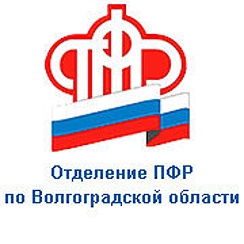                                                  ПРЕСС-СЛУЖБА             ГОСУДАРСТВЕННОГО УЧРЕЖДЕНИЯ – ОТДЕЛЕНИЯ      ПЕНСИОННОГО ФОНДА РФ ПО ВОЛГОГРАДСКОЙ ОБЛАСТИОфициальный сайт Отделения ПФР по Волгоградской области – pfr.gov.ruПочти тысяча отцов в Волгоградской области получают выплаты на детей по линии ПФР 	17 октября в России впервые официально отмечается День отца. Соответствующий Указ был подписан Президентом  4 октября текущего года. Праздник утверждён в целях укрепления института семьи и повышения значимости отцовства.	По данным  регионального Отделения Пенсионного фонда РФ, пособие  родителям, в одиночку воспитывающим детей от 8 до 17 лет,  с июля  оформили более 500 отцов. 	Кроме того, единовременную выплату на школьников в 10 тысяч рублей получили  434 волгоградских папы.	Напомним, с этого года День отца будет отмечаться каждое третье воскресенье октября. Эта дата подкрепляет уже существующие праздники: «День защиты детей», «День семьи, любви и верности» и «День матери». 